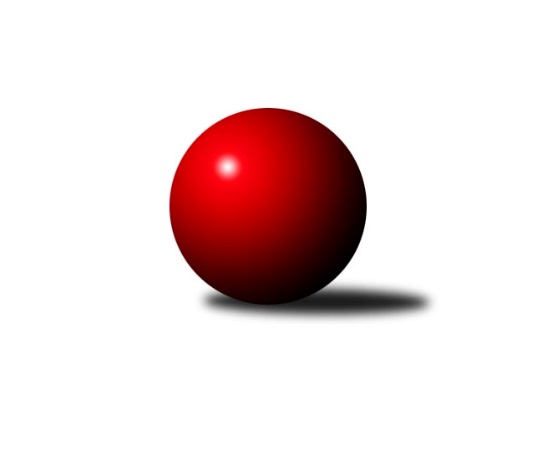 Č.11Ročník 2021/2022	28.4.2024 Krajský přebor KV 2021/2022Statistika 11. kolaTabulka družstev:		družstvo	záp	výh	rem	proh	skore	sety	průměr	body	plné	dorážka	chyby	1.	TJ Lomnice C	10	8	1	1	118 : 42 	(57.5 : 30.5)	2481	17	1745	735	49	2.	Kuželky Aš B	10	8	1	1	111 : 49 	(36.5 : 21.5)	2486	17	1727	760	43.4	3.	TJ Lomnice B	10	8	1	1	108 : 52 	(67.0 : 33.0)	2558	17	1750	808	40.9	4.	TJ Šabina	10	7	0	3	107 : 53 	(61.5 : 40.5)	2506	14	1723	782	42.9	5.	Slovan KV C	10	5	2	3	90 : 70 	(51.5 : 48.5)	2405	12	1707	699	53	6.	Sokol Teplá	10	4	2	4	84 : 76 	(44.0 : 32.0)	2390	10	1675	715	42.4	7.	Kuželky Aš C	10	3	1	6	64 : 96 	(24.0 : 34.0)	2329	7	1675	654	61.4	8.	TJ Lomnice D	10	2	1	7	61 : 99 	(32.5 : 55.5)	2375	5	1690	685	72.6	9.	Loko Cheb C	10	2	1	7	47 : 113 	(33.0 : 65.0)	2312	5	1656	656	63.5	10.	SKK K.Vary B	10	1	1	8	50 : 110 	(34.0 : 56.0)	2251	3	1633	618	69.7	11.	TJ Jáchymov B	10	1	1	8	40 : 120 	(24.5 : 49.5)	2267	3	1619	649	59.3Tabulka doma:		družstvo	záp	výh	rem	proh	skore	sety	průměr	body	maximum	minimum	1.	TJ Šabina	6	5	0	1	72 : 24 	(38.5 : 17.5)	2522	10	2643	2406	2.	TJ Lomnice C	5	4	1	0	58 : 22 	(29.5 : 18.5)	2450	9	2523	2401	3.	TJ Lomnice B	5	4	1	0	52 : 28 	(34.0 : 18.0)	2462	9	2580	2384	4.	Kuželky Aš B	4	4	0	0	50 : 14 	(6.0 : 2.0)	2503	8	2562	2440	5.	Sokol Teplá	6	4	0	2	60 : 36 	(32.5 : 17.5)	2411	8	2456	2332	6.	Kuželky Aš C	7	3	1	3	54 : 58 	(14.0 : 8.0)	2402	7	2498	2316	7.	Slovan KV C	5	2	1	2	40 : 40 	(30.5 : 29.5)	2461	5	2513	2318	8.	Loko Cheb C	4	2	0	2	27 : 37 	(10.0 : 18.0)	2515	4	2601	2463	9.	SKK K.Vary B	4	1	0	3	25 : 39 	(19.0 : 29.0)	2435	2	2570	2293	10.	TJ Lomnice D	5	0	1	4	25 : 55 	(24.5 : 35.5)	2282	1	2332	2244	11.	TJ Jáchymov B	4	0	1	3	15 : 49 	(12.0 : 22.0)	2320	1	2367	2279Tabulka venku:		družstvo	záp	výh	rem	proh	skore	sety	průměr	body	maximum	minimum	1.	Kuželky Aš B	6	4	1	1	61 : 35 	(30.5 : 19.5)	2498	9	2688	2382	2.	TJ Lomnice C	5	4	0	1	60 : 20 	(28.0 : 12.0)	2473	8	2541	2412	3.	TJ Lomnice B	5	4	0	1	56 : 24 	(33.0 : 15.0)	2549	8	2703	2418	4.	Slovan KV C	5	3	1	1	50 : 30 	(21.0 : 19.0)	2423	7	2544	2318	5.	TJ Šabina	4	2	0	2	35 : 29 	(23.0 : 23.0)	2500	4	2604	2371	6.	TJ Lomnice D	5	2	0	3	36 : 44 	(8.0 : 20.0)	2381	4	2565	2312	7.	Sokol Teplá	4	0	2	2	24 : 40 	(11.5 : 14.5)	2385	2	2450	2333	8.	TJ Jáchymov B	6	1	0	5	25 : 71 	(12.5 : 27.5)	2254	2	2372	1782	9.	SKK K.Vary B	6	0	1	5	25 : 71 	(15.0 : 27.0)	2215	1	2344	2090	10.	Loko Cheb C	6	0	1	5	20 : 76 	(23.0 : 47.0)	2278	1	2336	2225	11.	Kuželky Aš C	3	0	0	3	10 : 38 	(10.0 : 26.0)	2305	0	2350	2230Tabulka podzimní části:		družstvo	záp	výh	rem	proh	skore	sety	průměr	body	doma	venku	1.	TJ Lomnice C	10	8	1	1	118 : 42 	(57.5 : 30.5)	2481	17 	4 	1 	0 	4 	0 	1	2.	Kuželky Aš B	10	8	1	1	111 : 49 	(36.5 : 21.5)	2486	17 	4 	0 	0 	4 	1 	1	3.	TJ Lomnice B	10	8	1	1	108 : 52 	(67.0 : 33.0)	2558	17 	4 	1 	0 	4 	0 	1	4.	TJ Šabina	10	7	0	3	107 : 53 	(61.5 : 40.5)	2506	14 	5 	0 	1 	2 	0 	2	5.	Slovan KV C	10	5	2	3	90 : 70 	(51.5 : 48.5)	2405	12 	2 	1 	2 	3 	1 	1	6.	Sokol Teplá	10	4	2	4	84 : 76 	(44.0 : 32.0)	2390	10 	4 	0 	2 	0 	2 	2	7.	Kuželky Aš C	10	3	1	6	64 : 96 	(24.0 : 34.0)	2329	7 	3 	1 	3 	0 	0 	3	8.	TJ Lomnice D	10	2	1	7	61 : 99 	(32.5 : 55.5)	2375	5 	0 	1 	4 	2 	0 	3	9.	Loko Cheb C	10	2	1	7	47 : 113 	(33.0 : 65.0)	2312	5 	2 	0 	2 	0 	1 	5	10.	SKK K.Vary B	10	1	1	8	50 : 110 	(34.0 : 56.0)	2251	3 	1 	0 	3 	0 	1 	5	11.	TJ Jáchymov B	10	1	1	8	40 : 120 	(24.5 : 49.5)	2267	3 	0 	1 	3 	1 	0 	5Tabulka jarní části:		družstvo	záp	výh	rem	proh	skore	sety	průměr	body	doma	venku	1.	TJ Jáchymov B	0	0	0	0	0 : 0 	(0.0 : 0.0)	0	0 	0 	0 	0 	0 	0 	0 	2.	Loko Cheb C	0	0	0	0	0 : 0 	(0.0 : 0.0)	0	0 	0 	0 	0 	0 	0 	0 	3.	Kuželky Aš C	0	0	0	0	0 : 0 	(0.0 : 0.0)	0	0 	0 	0 	0 	0 	0 	0 	4.	Slovan KV C	0	0	0	0	0 : 0 	(0.0 : 0.0)	0	0 	0 	0 	0 	0 	0 	0 	5.	TJ Šabina	0	0	0	0	0 : 0 	(0.0 : 0.0)	0	0 	0 	0 	0 	0 	0 	0 	6.	TJ Lomnice D	0	0	0	0	0 : 0 	(0.0 : 0.0)	0	0 	0 	0 	0 	0 	0 	0 	7.	TJ Lomnice B	0	0	0	0	0 : 0 	(0.0 : 0.0)	0	0 	0 	0 	0 	0 	0 	0 	8.	SKK K.Vary B	0	0	0	0	0 : 0 	(0.0 : 0.0)	0	0 	0 	0 	0 	0 	0 	0 	9.	TJ Lomnice C	0	0	0	0	0 : 0 	(0.0 : 0.0)	0	0 	0 	0 	0 	0 	0 	0 	10.	Kuželky Aš B	0	0	0	0	0 : 0 	(0.0 : 0.0)	0	0 	0 	0 	0 	0 	0 	0 	11.	Sokol Teplá	0	0	0	0	0 : 0 	(0.0 : 0.0)	0	0 	0 	0 	0 	0 	0 	0 Zisk bodů pro družstvo:		jméno hráče	družstvo	body	zápasy	v %	dílčí body	sety	v %	1.	Eduard Seidl 	TJ Šabina  	16	/	8	(100%)		/		(%)	2.	Jiří Velek 	Sokol Teplá 	16	/	10	(80%)		/		(%)	3.	Hubert Guba 	TJ Lomnice B 	16	/	10	(80%)		/		(%)	4.	František Seidl 	TJ Šabina  	16	/	10	(80%)		/		(%)	5.	Jiří Beneš ml.	TJ Šabina  	14	/	8	(88%)		/		(%)	6.	Jaroslav Solín 	Kuželky Aš B 	14	/	8	(88%)		/		(%)	7.	Václav Pilař 	Kuželky Aš B 	14	/	9	(78%)		/		(%)	8.	Zuzana Kožíšková 	TJ Lomnice B 	14	/	10	(70%)		/		(%)	9.	Přemysl Krůta 	TJ Lomnice C 	14	/	10	(70%)		/		(%)	10.	Luděk Stríž 	Slovan KV C 	14	/	10	(70%)		/		(%)	11.	Václav Zeman 	SKK K.Vary B  	14	/	10	(70%)		/		(%)	12.	Vladislav Urban 	Kuželky Aš B 	13	/	9	(72%)		/		(%)	13.	Monika Maněnová 	TJ Lomnice C 	12	/	7	(86%)		/		(%)	14.	Radek Plechatý 	TJ Lomnice D 	12	/	7	(86%)		/		(%)	15.	Petr Lidmila 	TJ Lomnice C 	12	/	8	(75%)		/		(%)	16.	Růžena Kovačíková 	TJ Lomnice C 	12	/	8	(75%)		/		(%)	17.	Lubomír Hromada 	TJ Lomnice C 	12	/	9	(67%)		/		(%)	18.	Ota Maršát ml.	Kuželky Aš C 	12	/	9	(67%)		/		(%)	19.	Hanuš Slavík 	TJ Lomnice D 	12	/	9	(67%)		/		(%)	20.	Luboš Axamský 	Sokol Teplá 	12	/	9	(67%)		/		(%)	21.	Miroslava Boková 	Sokol Teplá 	12	/	10	(60%)		/		(%)	22.	Jiří Šafr 	Slovan KV C 	12	/	10	(60%)		/		(%)	23.	Libor Kupka 	SKK K.Vary B  	10	/	6	(83%)		/		(%)	24.	Robert Žalud 	Slovan KV C 	10	/	8	(63%)		/		(%)	25.	Pavlína Stašová 	Slovan KV C 	10	/	8	(63%)		/		(%)	26.	Marek Zvěřina 	TJ Šabina  	10	/	8	(63%)		/		(%)	27.	Miroslav Handšuh 	Slovan KV C 	10	/	8	(63%)		/		(%)	28.	Dagmar Jedličková 	Kuželky Aš B 	10	/	8	(63%)		/		(%)	29.	Luděk Kratochvíl 	Kuželky Aš B 	10	/	8	(63%)		/		(%)	30.	Jiří Flejšar 	TJ Lomnice C 	10	/	9	(56%)		/		(%)	31.	Eva Nováčková 	Loko Cheb C 	10	/	9	(56%)		/		(%)	32.	Jiří Bláha 	Kuželky Aš C 	10	/	9	(56%)		/		(%)	33.	Albert Kupčík 	TJ Lomnice D 	10	/	10	(50%)		/		(%)	34.	Tomáš Seidl 	TJ Šabina  	9	/	8	(56%)		/		(%)	35.	Stanislav Pelc 	TJ Jáchymov B 	9	/	8	(56%)		/		(%)	36.	Pavel Přerost 	TJ Lomnice B 	8	/	6	(67%)		/		(%)	37.	Miroslav Pešťák 	Sokol Teplá 	8	/	7	(57%)		/		(%)	38.	Martina Pospíšilová 	Kuželky Aš B 	8	/	7	(57%)		/		(%)	39.	Jiří Guba 	TJ Lomnice B 	8	/	8	(50%)		/		(%)	40.	Tereza Štursová 	TJ Lomnice B 	8	/	8	(50%)		/		(%)	41.	Ivona Mašková 	Kuželky Aš C 	8	/	8	(50%)		/		(%)	42.	Blanka Martinková 	SKK K.Vary B  	8	/	9	(44%)		/		(%)	43.	Václav Veselý 	Kuželky Aš B 	8	/	9	(44%)		/		(%)	44.	Rudolf Štěpanovský 	TJ Lomnice B 	6	/	4	(75%)		/		(%)	45.	Miroslava Poláčková 	Sokol Teplá 	6	/	4	(75%)		/		(%)	46.	Xenie Sekáčová 	TJ Lomnice C 	6	/	5	(60%)		/		(%)	47.	Zdeněk Chvátal 	TJ Lomnice B 	6	/	6	(50%)		/		(%)	48.	Martina Sobotková 	Slovan KV C 	6	/	6	(50%)		/		(%)	49.	Miroslav Budil 	Loko Cheb C 	6	/	6	(50%)		/		(%)	50.	Ota Laudát 	Kuželky Aš C 	6	/	6	(50%)		/		(%)	51.	Lucie Vajdíková 	TJ Lomnice B 	6	/	8	(38%)		/		(%)	52.	Jaromír Černý 	TJ Šabina  	6	/	8	(38%)		/		(%)	53.	Lucie Maněnová 	TJ Lomnice D 	6	/	8	(38%)		/		(%)	54.	Miroslav Špaček 	SKK K.Vary B  	6	/	10	(30%)		/		(%)	55.	Jiří Šeda 	TJ Jáchymov B 	6	/	10	(30%)		/		(%)	56.	Jana Hamrová 	Loko Cheb C 	6	/	10	(30%)		/		(%)	57.	Jiří Nováček 	Loko Cheb C 	4	/	3	(67%)		/		(%)	58.	Petr Tauber 	Sokol Teplá 	4	/	3	(67%)		/		(%)	59.	Jaroslava Chlupová 	Slovan KV C 	4	/	3	(67%)		/		(%)	60.	Petr Janda 	TJ Lomnice C 	4	/	4	(50%)		/		(%)	61.	Pavel Kučera 	TJ Šabina  	4	/	4	(50%)		/		(%)	62.	Jana Lukášková 	Sokol Teplá 	4	/	5	(40%)		/		(%)	63.	Ladislav Martínek 	TJ Jáchymov B 	4	/	6	(33%)		/		(%)	64.	Jitka Laudátová 	Kuželky Aš C 	4	/	9	(22%)		/		(%)	65.	Helena Pollnerová 	TJ Lomnice D 	4	/	9	(22%)		/		(%)	66.	Daniel Hussar 	Loko Cheb C 	4	/	9	(22%)		/		(%)	67.	Vladimír Krýsl 	Loko Cheb C 	4	/	10	(20%)		/		(%)	68.	Jiří Mitáček st.	SKK K.Vary B  	3	/	6	(25%)		/		(%)	69.	Jiří Gabriško 	SKK K.Vary B  	3	/	7	(21%)		/		(%)	70.	Hana Makarová 	TJ Jáchymov B 	3	/	7	(21%)		/		(%)	71.	Libuše Korbelová 	TJ Lomnice D 	3	/	8	(19%)		/		(%)	72.	Ivan Rambousek 	Loko Cheb C 	3	/	10	(15%)		/		(%)	73.	Štefan Mrenica 	TJ Jáchymov B 	2	/	1	(100%)		/		(%)	74.	Michaela Heidlerová 	TJ Lomnice D 	2	/	1	(100%)		/		(%)	75.	Adolf Klepáček 	Loko Cheb C 	2	/	2	(50%)		/		(%)	76.	Jaromír Valenta 	Sokol Teplá 	2	/	2	(50%)		/		(%)	77.	Jaroslav Kovář 	TJ Jáchymov B 	2	/	2	(50%)		/		(%)	78.	František Živný 	TJ Jáchymov B 	2	/	3	(33%)		/		(%)	79.	Hedvika Besedová 	Slovan KV C 	2	/	3	(33%)		/		(%)	80.	Josef Bílek 	Sokol Teplá 	2	/	3	(33%)		/		(%)	81.	Gerhard Brandl 	TJ Šabina  	2	/	3	(33%)		/		(%)	82.	Martin Bezouška 	TJ Jáchymov B 	2	/	4	(25%)		/		(%)	83.	Pavel Pazdera 	SKK K.Vary B  	2	/	5	(20%)		/		(%)	84.	Jaroslav Stulík 	TJ Jáchymov B 	2	/	5	(20%)		/		(%)	85.	Rostislav Milota 	Sokol Teplá 	2	/	6	(17%)		/		(%)	86.	Václav Mašek 	Kuželky Aš C 	2	/	7	(14%)		/		(%)	87.	Vladimír Veselý ml.	Kuželky Aš C 	2	/	10	(10%)		/		(%)	88.	Václav Hlaváč ml.	Slovan KV C 	0	/	1	(0%)		/		(%)	89.	Pavel Pokorný 	Loko Cheb C 	0	/	1	(0%)		/		(%)	90.	Vít Veselý 	Kuželky Aš B 	0	/	1	(0%)		/		(%)	91.	Iva Knesplová Koubková 	TJ Lomnice D 	0	/	1	(0%)		/		(%)	92.	Vladimír Čermák 	SKK K.Vary B  	0	/	1	(0%)		/		(%)	93.	Zdeňka Šultysová 	Slovan KV C 	0	/	1	(0%)		/		(%)	94.	Jana Čížková 	Sokol Teplá 	0	/	1	(0%)		/		(%)	95.	Irena Balcarová 	SKK K.Vary B  	0	/	2	(0%)		/		(%)	96.	Josef Zvěřina 	TJ Lomnice D 	0	/	5	(0%)		/		(%)	97.	Vlastimil Čegan 	TJ Jáchymov B 	0	/	10	(0%)		/		(%)Průměry na kuželnách:		kuželna	průměr	plné	dorážka	chyby	výkon na hráče	1.	Lokomotiva Cheb, 1-2	2530	1786	743	54.8	(421.8)	2.	Karlovy Vary, 1-4	2474	1738	736	52.4	(412.4)	3.	TJ Šabina, 1-2	2407	1706	701	53.3	(401.3)	4.	Kuželky Aš, 1-4	2382	1697	685	57.0	(397.1)	5.	Lomnice, 1-4	2370	1680	690	59.5	(395.1)	6.	Jáchymov, 1-2	2364	1651	713	45.0	(394.1)	7.	Sokol Teplá, 1-4	2363	1650	713	46.9	(393.9)Nejlepší výkony na kuželnách:Lokomotiva Cheb, 1-2Kuželky Aš B	2688	6. kolo	Martina Pospíšilová 	Kuželky Aš B	476	6. koloTJ Lomnice B	2659	3. kolo	Miroslav Budil 	Loko Cheb C	463	3. koloLoko Cheb C	2601	11. kolo	Eva Nováčková 	Loko Cheb C	463	11. koloTJ Lomnice D	2565	11. kolo	Jiří Guba 	TJ Lomnice B	460	3. koloLoko Cheb C	2509	6. kolo	Václav Pilař 	Kuželky Aš B	458	6. koloLoko Cheb C	2487	1. kolo	Jiří Nováček 	Loko Cheb C	454	11. koloLoko Cheb C	2463	3. kolo	Václav Veselý 	Kuželky Aš B	453	6. koloSKK K.Vary B 	2273	1. kolo	Miroslav Budil 	Loko Cheb C	449	1. kolo		. kolo	Luděk Kratochvíl 	Kuželky Aš B	447	6. kolo		. kolo	Albert Kupčík 	TJ Lomnice D	446	11. koloKarlovy Vary, 1-4TJ Lomnice B	2703	2. kolo	Hubert Guba 	TJ Lomnice B	494	2. koloTJ Lomnice B	2629	8. kolo	Miroslav Handšuh 	Slovan KV C	468	1. koloTJ Šabina 	2604	6. kolo	Pavel Přerost 	TJ Lomnice B	462	8. koloSKK K.Vary B 	2570	9. kolo	Libor Kupka 	SKK K.Vary B 	460	2. koloSlovan KV C	2544	7. kolo	Jiří Guba 	TJ Lomnice B	458	8. koloSlovan KV C	2513	10. kolo	Václav Zeman 	SKK K.Vary B 	457	7. koloTJ Lomnice C	2506	5. kolo	Libor Kupka 	SKK K.Vary B 	457	9. koloSlovan KV C	2505	6. kolo	Eduard Seidl 	TJ Šabina 	455	6. koloSlovan KV C	2491	8. kolo	Martina Sobotková 	Slovan KV C	453	7. koloSlovan KV C	2478	1. kolo	Jiří Šafr 	Slovan KV C	453	6. koloTJ Šabina, 1-2TJ Šabina 	2643	9. kolo	Tomáš Seidl 	TJ Šabina 	488	9. koloTJ Šabina 	2538	4. kolo	Jiří Beneš ml.	TJ Šabina 	474	10. koloTJ Šabina 	2522	7. kolo	Tomáš Seidl 	TJ Šabina 	473	2. koloTJ Šabina 	2520	5. kolo	Jiří Nováček 	Loko Cheb C	466	5. koloTJ Šabina 	2500	10. kolo	František Seidl 	TJ Šabina 	450	9. koloKuželky Aš B	2446	2. kolo	František Seidl 	TJ Šabina 	448	4. koloTJ Šabina 	2406	2. kolo	Eduard Seidl 	TJ Šabina 	447	7. koloSokol Teplá	2337	7. kolo	František Seidl 	TJ Šabina 	446	5. koloTJ Lomnice D	2312	4. kolo	Pavel Kučera 	TJ Šabina 	445	5. koloLoko Cheb C	2267	5. kolo	Tomáš Seidl 	TJ Šabina 	443	5. koloKuželky Aš, 1-4Kuželky Aš B	2573	10. kolo	Martina Pospíšilová 	Kuželky Aš B	464	10. koloKuželky Aš B	2562	3. kolo	Martina Pospíšilová 	Kuželky Aš B	456	1. koloTJ Lomnice C	2541	8. kolo	Vladislav Urban 	Kuželky Aš B	454	3. koloKuželky Aš B	2510	1. kolo	Ota Maršát ml.	Kuželky Aš C	452	7. koloKuželky Aš B	2501	5. kolo	Ota Laudát 	Kuželky Aš C	450	4. koloKuželky Aš C	2498	7. kolo	Monika Maněnová 	TJ Lomnice C	450	1. koloTJ Lomnice C	2478	1. kolo	Monika Maněnová 	TJ Lomnice C	449	8. koloKuželky Aš C	2470	11. kolo	Petr Lidmila 	TJ Lomnice C	444	1. koloKuželky Aš C	2444	4. kolo	Pavlína Stašová 	Slovan KV C	442	9. koloKuželky Aš B	2440	9. kolo	Eva Nováčková 	Loko Cheb C	440	7. koloLomnice, 1-4TJ Lomnice B	2580	5. kolo	Hubert Guba 	TJ Lomnice B	469	1. koloTJ Lomnice C	2523	9. kolo	Hubert Guba 	TJ Lomnice B	459	5. koloTJ Lomnice B	2489	1. kolo	Eva Nováčková 	Loko Cheb C	457	9. koloTJ Lomnice C	2465	11. kolo	Jiří Guba 	TJ Lomnice B	453	5. koloTJ Lomnice C	2444	10. kolo	Zdeněk Chvátal 	TJ Lomnice B	451	5. koloTJ Lomnice B	2441	4. kolo	Lubomír Hromada 	TJ Lomnice C	450	9. koloTJ Lomnice B	2418	10. kolo	Radek Plechatý 	TJ Lomnice D	446	8. koloTJ Lomnice B	2415	7. kolo	Jiří Flejšar 	TJ Lomnice C	446	9. koloTJ Lomnice C	2415	4. kolo	Martina Pospíšilová 	Kuželky Aš B	441	4. koloTJ Lomnice C	2412	3. kolo	Xenie Sekáčová 	TJ Lomnice C	434	9. koloJáchymov, 1-2TJ Šabina 	2514	8. kolo	Jiří Šafr 	Slovan KV C	444	2. koloTJ Lomnice B	2451	11. kolo	Jaromír Černý 	TJ Šabina 	438	8. koloSlovan KV C	2407	2. kolo	Lucie Vajdíková 	TJ Lomnice B	436	11. koloTJ Jáchymov B	2367	8. kolo	Miroslav Handšuh 	Slovan KV C	431	2. koloTJ Jáchymov B	2326	2. kolo	Luděk Stríž 	Slovan KV C	424	2. koloTJ Jáchymov B	2307	11. kolo	František Seidl 	TJ Šabina 	422	8. koloTJ Jáchymov B	2279	4. kolo	Stanislav Pelc 	TJ Jáchymov B	422	2. koloLoko Cheb C	2268	4. kolo	Zuzana Kožíšková 	TJ Lomnice B	421	11. kolo		. kolo	Eduard Seidl 	TJ Šabina 	420	8. kolo		. kolo	Vlastimil Čegan 	TJ Jáchymov B	420	2. koloSokol Teplá, 1-4TJ Lomnice C	2464	6. kolo	Miroslav Pešťák 	Sokol Teplá	455	2. koloSokol Teplá	2456	11. kolo	Lubomír Hromada 	TJ Lomnice C	435	6. koloSokol Teplá	2453	2. kolo	Jiří Velek 	Sokol Teplá	433	3. koloSokol Teplá	2433	6. kolo	Jiří Velek 	Sokol Teplá	433	8. koloSokol Teplá	2410	3. kolo	Albert Kupčík 	TJ Lomnice D	432	10. koloKuželky Aš B	2382	11. kolo	Jiří Velek 	Sokol Teplá	430	11. koloSokol Teplá	2382	8. kolo	Luboš Axamský 	Sokol Teplá	429	11. koloTJ Lomnice D	2336	10. kolo	Přemysl Krůta 	TJ Lomnice C	428	6. koloSokol Teplá	2332	10. kolo	Miroslava Poláčková 	Sokol Teplá	428	11. koloTJ Jáchymov B	2290	3. kolo	Miroslav Pešťák 	Sokol Teplá	427	3. koloČetnost výsledků:	8.0 : 8.0	6x	7.0 : 9.0	1x	6.0 : 10.0	4x	4.0 : 12.0	6x	2.0 : 14.0	7x	16.0 : 0.0	1x	14.0 : 2.0	8x	13.0 : 3.0	2x	12.0 : 4.0	13x	10.0 : 6.0	5x	1.0 : 15.0	1x	0.0 : 16.0	1x